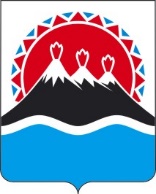 П О С Т А Н О В Л Е Н И ЕРЕГИОНАЛЬНОЙ СЛУЖБЫ ПО ТАРИФАМ И ЦЕНАМ КАМЧАТСКОГО КРАЯг. Петропавловск-КамчатскийВ соответствии с Федеральным законом от 27.07.2010 № 190-ФЗ
«О теплоснабжении», постановлением Правительства Российской Федерации от 22.10.2012 № 1075 «О ценообразовании в сфере теплоснабжения», приказами ФСТ России от 13.06.2013 № 760-э «Об утверждении Методических указаний по расчету регулируемых цен (тарифов) в сфере теплоснабжения», от 07.06.2013 № 163 «Об утверждении Регламента открытия дел об установлении регулируемых цен (тарифов) и отмене регулирования тарифов в сфере теплоснабжения», Законом Камчатского края от 29.11.2019 № 396 «О краевом бюджете на 2020 год и на плановый период 2021 и 2022 годов», постановлением Правительства Камчатского края от 19.12.2008 № 424-П «Об утверждении Положения о Региональной службе по тарифам и ценам Камчатского края», протоколом Правления Региональной службы по тарифам и ценам Камчатского края от 11.11.2020 № ХХПОСТАНОВЛЯЮ:1. Утвердить долгосрочные параметры регулирования для МУП «Елизовская управляющая компания», устанавливаемые для формирования тарифов с применением метода индексации установленных тарифов потребителям Елизовского городского поселения Елизовского муниципального района на 2021-2025 годы, согласно приложению 1.2. Утвердить и ввести в действие с 01 января 2021 года по 31 декабря 2025 года экономически обоснованные тарифы на тепловую энергию, поставляемую МУП «Елизовская управляющая компания» потребителям Елизовского городского поселения Елизовского муниципального района с учетом календарной разбивки согласно приложению 2. 3. Утвердить и ввести в действие с 01 января 2021 года по 31 декабря 2025 года льготные тарифы на тепловую энергию на нужды отопления и горячего водоснабжения в закрытой системе горячего водоснабжения, поставляемую МУП «Елизовская управляющая компания» потребителям Елизовского городского поселения Елизовского муниципального района, с календарной разбивкой согласно приложению 3.4. Утвердить и ввести в действие с 01 января 2021 года по 31 декабря 2025 года тарифы на теплоноситель, поставляемый МУП «Елизовская управляющая компания» потребителям Елизовского городского поселения Елизовского муниципального района, с календарной разбивкой согласно приложению 4.5. Утвердить производственную программу МУП «Елизовская управляющая компания» по оказанию услуг горячего водоснабжения в закрытой системе горячего водоснабжения в Елизовском городском поселении Елизовского муниципального района на 2020 год согласно приложению 5.6. Утвердить и ввести в действие с 01 января 2020 года по 31 декабря 2020 года тарифы на горячую воду в закрытой системе горячего водоснабжения, поставляемую МУП «Елизовская управляющая компания» потребителям Елизовского городского поселения Елизовского муниципального района, с учетом календарной разбивки согласно приложению 6.7. Компенсация выпадающих доходов МУП «Елизовская управляющая компания» от разницы между экономически обоснованными тарифами и льготными тарифами на тепловую энергию, поставляемую на нужды отопления и горячего водоснабжения населению и исполнителям коммунальных услуг для населения Елизовского городского поселения Елизовского муниципального района, производится за счет субсидий, предоставляемых предприятиям из краевого бюджета в соответствии с постановлением Правительства Камчатского края от 17.01.2011 № 3-П «Об установлении расходных обязательств Камчатского края по предоставлению из краевого бюджета субсидий предприятиям коммунального комплекса в целях возмещения недополученных доходов в связи с оказанием потребителям коммунальных услуг по льготным тарифам».8. Настоящее постановление вступает в силу через десять дней после дня его официального опубликования.Приложение 1к постановлению Региональной службыпо тарифам и ценам Камчатского краяот 11.11.2020 № ХХХДолгосрочные параметры регулирования для МУП «Елизовская управляющая компания», устанавливаемые для формирования тарифов с применением метода индексации установленных тарифов потребителям Елизовского городского поселения Елизовского муниципального района на 2021 - 2025 годы<*> Заполняется в случае, если регулируемой организацией утверждена программа в области энергосбережения и повышения энергетической эффективности в соответствии с законодательством Российской Федерации об энергосбережении и о повышении энергетической эффективности.<**> Заполняется в случае, если орган регулирования применяет понижающий коэффициент на переходный период в соответствии с Правилами распределения расхода топлива. Приложение 2к постановлению Региональной службыпо тарифам и ценам Камчатского края от 11.11.2020 № ХХХЭкономически обоснованные тарифы на тепловую энергию, поставляемую
МУП «Елизовская управляющая компания» потребителям Елизовского городского поселения Елизовского муниципального на 2021-2025 годы*- Выделяется в целях реализации пункта 6 статьи 168 Налогового кодекса Российской Федерации (часть вторая)Приложение 3к постановлению Региональной службыпо тарифам и ценам Камчатского края от 11.11.2020 № ХХХЛьготные тарифы на тепловую энергию на нужды отопления и горячего водоснабжения в закрытой системе горячего водоснабжения, поставляемую МУП «Елизовская управляющая компания» потребителям Елизовского городского поселения Елизовского муниципального района, на 2021-2025 годы<*> значения льготных тарифов на тепловую энергию для населения и исполнителям коммунальных услуг для населения на период 2021 - 2025 года устанавливаются при ежегодной корректировке экономически обоснованных тарифов с учетом утвержденных индексов изменения размера вносимой гражданами платы за коммунальные услуги в среднем по субъектам Российской Федерации и предельно допустимых отклонений по отдельным муниципальным образованиям от величины указанных индексов по субъектам Российской Федерации в соответствии с Основами формирования индексов изменения размера платы граждан за коммунальные услуги в Российской Федерации, утвержденными постановлением Правительства Российской Федерации от 30 апреля 2014 г. № 400 «О формировании индексов изменения размера платы граждан за коммунальные услуги в Российской Федерации».* Выделяется в целях реализации пункта 6 статьи 168 Налогового кодекса Российской Федерации (часть вторая)Приложение 4к постановлению Региональной службыпо тарифам и ценам Камчатского краяот 11.11.2020 № ХХХТарифы на теплоноситель, поставляемый МУП «Елизовская управляющая компания» потребителям Елизовского городского поселения Елизовского муниципального района на 2021-2025 годы<*> значения льготных тарифов на тепловую энергию для населения и исполнителям коммунальных услуг для населения на период 2021 - 2025 года устанавливаются при ежегодной корректировке экономически обоснованных тарифов с учетом утвержденных индексов изменения размера вносимой гражданами платы за коммунальные услуги в среднем по субъектам Российской Федерации и предельно допустимых отклонений по отдельным муниципальным образованиям от величины указанных индексов по субъектам Российской Федерации в соответствии с Основами формирования индексов изменения размера платы граждан за коммунальные услуги в Российской Федерации, утвержденными постановлением Правительства Российской Федерации от 30.04.2014 № 400 «О формировании индексов изменения размера платы граждан за коммунальные услуги в Российской Федерации».* Выделяется в целях реализации пункта 6 статьи 168 Налогового кодекса Российской Федерации (часть вторая)Производственная программа МУП «Елизовская управляющая компания» на оказание услуг горячего водоснабжения в закрытой системе горячего водоснабжения потребителям Елизовского городского поселения Елизовского муниципального района, на 2021 годРаздел 1. Паспорт производственной программыРаздел 2. Обеспечение прогнозируемого объема и качества услугРаздел 3. План мероприятий по повышению эффективности деятельности организации коммунального комплексаРаздел 4. Расчет финансовых потребностей* средневзвешенные значения по году с учетом долевого распределения объемных тарифных показателей по полугодиям.** тариф на горячее водоснабжение для населения устанавливается с учетом установленного льготного тарифа на тепловую энергию на нужды горячего водоснабжения для населения и исполнителей коммунальных услуг для населения. Компенсация разницы между экономически обоснованным и льготным тарифом на тепловую энергию для населения и исполнителей коммунальных услуг для населения осуществляется путём предоставления субсидии за счёт средств краевого бюджета на компенсацию стоимости тепловой энергии, поставляемой населению и исполнителям коммунальных услуг для населения на нужды горячего водоснабжения".Раздел 5. График реализации мероприятий производственной программыРаздел 6. Плановые значения показателей надежности, качества и энергетической эффективности объектов централизованных систем водоснабженияРаздел 7. Расчет эффективности производственной программыРаздел 8. Отчет об исполнении производственной программы за истекший период регулированияРаздел 9. Мероприятия, направленные на повышение качества обслуживания абонентовПриложение 6к постановлению Региональной службы по тарифам и ценам Камчатского края от 11.11.2020 № ХХХТарифы на горячую воду в закрытой системе горячего водоснабжения, поставляемую МУП «Елизовская управляющая компания» потребителям Елизовского городского поселения Елизовского муниципального района,на 2021-2025 годыЭкономически обоснованный тариф для прочих потребителей (тарифы указываются без НДС)Экономически обоснованный тариф для населения (тарифы указываются с учетом НДС)*Льготный (сниженный) тариф для населения и исполнителей коммунальных услуг для населения (тарифы указываются с учетом НДС)** Выделяется в целях реализации пункта 6 статьи 168 Налогового кодекса Российской Федерации (часть вторая)Приложение: приказом Министерства жилищно-коммунального хозяйства и энергетики Камчатского края от 30.11.2015 № 595 «Об утверждении нормативов расхода тепловой энергии, используемой на подогрев холодной воды для предоставления коммунальной услуги по горячему водоснабжению в муниципальных образованиях, расположенных в границах Елизовского муниципального района Камчатского края» утвержден норматив расхода тепловой энергии, используемой на подогрев холодной воды для предоставления коммунальной услуги по горячему водоснабжению МУП «Елизовская управляющая компания» в Елизовском городском поселении Елизовского муниципального района Камчатского края. В соответствии с пунктом 42 Правил предоставления коммунальных услуг собственникам и пользователям помещений в многоквартирных домах и жилых домов, утвержденных постановлением Правительства Российской Федерации от 06.05.2011 № 354, расчетная величина тарифа на горячую воду в закрытой системе теплоснабжения (горячее водоснабжение) населению и исполнителям коммунальных услуг для населения с учетом вида благоустройства и с учетом НДС составляет:[Дата регистрации]№[Номер документа]Об установлении тарифов в сфере теплоснабжения МУП «Елизовская управляющая компания» на территории Елизовского городского поселения Елизовского муниципального района, на 2021-2025 годыРуководитель[горизонтальный штамп подписи 1]И.В. ЛагуткинаN п/пНаименование регулируемого вида деятельности организацииГодБазовый уровень операционных расходовИндекс эффективности операционных расходовНормативный уровень прибылиПоказатели энергосбережения и энергетической эффективности*Показатели энергосбережения и энергетической эффективности*Показатели энергосбережения и энергетической эффективности*Реализация программ в области энергосбережения и повышения энергетической эффективности*Динамика изменения расходов на топливо**N п/пНаименование регулируемого вида деятельности организацииГодБазовый уровень операционных расходовИндекс эффективности операционных расходовНормативный уровень прибылиУдельный расход условного топлива на производство единицы тепловой энергии, отпускаемой с коллекторов источников тепловой энергииОтношение величины технологических потерь тепловой энергии, теплоносителя к материальной характеристике тепловой сетиВеличина технологических потерь при передаче тепловой энергииРеализация программ в области энергосбережения и повышения энергетической эффективности*Динамика изменения расходов на топливо**N п/пНаименование регулируемого вида деятельности организацииГодтыс. руб.%%кг у.т./ГкалГкал/кв. мГкал12345678910111Поставка тепловой энергии (мощности) потребителям2021-------1Поставка тепловой энергии (мощности) потребителям20221,00------1Поставка тепловой энергии (мощности) потребителям20231,00------1Поставка тепловой энергии (мощности) потребителям20241,00------1Поставка тепловой энергии (мощности) потребителям20251,00------№ п/пНаименование регулируемой организацииВид тарифаГод (период)ВодаОтборный пар давлениемОтборный пар давлениемОтборный пар давлениемОтборный пар давлениемОстрый и редуцированный пар№ п/пНаименование регулируемой организацииВид тарифаГод (период)Водаот 1,2 до 2,5 кг/см2от 2,5 до 7,0 кг/см2от 7,0 до 13,0 кг/см2свыше 13,0 кг/см2Острый и редуцированный пар1.Для потребителей, в случае отсутствия дифференциации тарифов по схеме подключенияДля потребителей, в случае отсутствия дифференциации тарифов по схеме подключенияДля потребителей, в случае отсутствия дифференциации тарифов по схеме подключенияДля потребителей, в случае отсутствия дифференциации тарифов по схеме подключенияДля потребителей, в случае отсутствия дифференциации тарифов по схеме подключенияДля потребителей, в случае отсутствия дифференциации тарифов по схеме подключенияДля потребителей, в случае отсутствия дифференциации тарифов по схеме подключенияДля потребителей, в случае отсутствия дифференциации тарифов по схеме подключенияДля потребителей, в случае отсутствия дифференциации тарифов по схеме подключения1.1МУП «Елизовская управляющая компания»одноставочный руб./Гкал20211.2МУП «Елизовская управляющая компания»одноставочный руб./Гкал01.01.2021 -30.06.20218 600,971.3МУП «Елизовская управляющая компания»одноставочный руб./Гкал01.07.2021 - 31.12.20218 600,971.4МУП «Елизовская управляющая компания»одноставочный руб./Гкал20221.5МУП «Елизовская управляющая компания»одноставочный руб./Гкал01.01.2022 -30.06.20228 600,971.6МУП «Елизовская управляющая компания»одноставочный руб./Гкал01.07.2022 - 31.12.20228 600,971.7МУП «Елизовская управляющая компания»одноставочный руб./Гкал20231.8МУП «Елизовская управляющая компания»одноставочный руб./Гкал01.01.2023 -30.06.20238 600,971.9МУП «Елизовская управляющая компания»одноставочный руб./Гкал01.07.2023 - 31.12.20238 600,971.10МУП «Елизовская управляющая компания»одноставочный руб./Гкал20241.11МУП «Елизовская управляющая компания»одноставочный руб./Гкал01.01.2024 -30.06.20248 600,971.12МУП «Елизовская управляющая компания»одноставочный руб./Гкал01.07.2024 - 31.12.20248 600,971.13МУП «Елизовская управляющая компания»одноставочный руб./Гкал20251.14МУП «Елизовская управляющая компания»одноставочный руб./Гкал01.01.2025 -30.06.20258 600,971.15МУП «Елизовская управляющая компания»одноставочный руб./Гкал01.07.2025 - 31.12.20258 600,97МУП «Елизовская управляющая компания»двухставочныйХХХХХХХМУП «Елизовская управляющая компания»ставка за тепловую энергию, руб./ГкалМУП «Елизовская управляющая компания»ставка за содержание тепловой мощности, тыс.руб./Гкал/ч в мес.Население (тарифы указываются с учетом НДС)*Население (тарифы указываются с учетом НДС)*Население (тарифы указываются с учетом НДС)*Население (тарифы указываются с учетом НДС)*Население (тарифы указываются с учетом НДС)*Население (тарифы указываются с учетом НДС)*Население (тарифы указываются с учетом НДС)*Население (тарифы указываются с учетом НДС)*Население (тарифы указываются с учетом НДС)*1.16МУП «Елизовская управляющая компания»одноставочный руб./Гкал20211.17МУП «Елизовская управляющая компания»одноставочный руб./Гкал01.01.2021 -30.06.20218 600,971.18МУП «Елизовская управляющая компания»одноставочный руб./Гкал01.07.2021 -  31.12.20218 600,971.19МУП «Елизовская управляющая компания»одноставочный руб./Гкал20221.20МУП «Елизовская управляющая компания»одноставочный руб./Гкал01.01.2022 -30.06.20228 600,971.21МУП «Елизовская управляющая компания»одноставочный руб./Гкал01.07.2022 -  31.12.20228 600,971.22МУП «Елизовская управляющая компания»одноставочный руб./Гкал20231.23МУП «Елизовская управляющая компания»одноставочный руб./Гкал01.01.2023 -30.06.20238 600,971.24МУП «Елизовская управляющая компания»одноставочный руб./Гкал01.07.2023 -  31.12.20238 600,971.25МУП «Елизовская управляющая компания»одноставочный руб./Гкал20241.26МУП «Елизовская управляющая компания»одноставочный руб./Гкал01.01.2024 -30.06.20248 600,971.27МУП «Елизовская управляющая компания»одноставочный руб./Гкал01.07.2024 -  31.12.20248 600,971.28МУП «Елизовская управляющая компания»одноставочный руб./Гкал20251.29МУП «Елизовская управляющая компания»одноставочный руб./Гкал01.01.2025 -30.06.20258 600,971.30МУП «Елизовская управляющая компания»одноставочный руб./Гкал01.07.2025 -  31.12.20258 600,97МУП «Елизовская управляющая компания»двухставочныйХХХХХХХМУП «Елизовская управляющая компания»ставка за тепловую энергию, руб./ГкалМУП «Елизовская управляющая компания»ставка за содержание тепловой мощности, тыс.руб./Гкал/ч в мес.2.Потребители, подключенные к тепловой сети без дополнительного преобразования на тепловых пунктах, эксплуатируемых теплоснабжающей организациейПотребители, подключенные к тепловой сети без дополнительного преобразования на тепловых пунктах, эксплуатируемых теплоснабжающей организациейПотребители, подключенные к тепловой сети без дополнительного преобразования на тепловых пунктах, эксплуатируемых теплоснабжающей организациейПотребители, подключенные к тепловой сети без дополнительного преобразования на тепловых пунктах, эксплуатируемых теплоснабжающей организациейПотребители, подключенные к тепловой сети без дополнительного преобразования на тепловых пунктах, эксплуатируемых теплоснабжающей организациейПотребители, подключенные к тепловой сети без дополнительного преобразования на тепловых пунктах, эксплуатируемых теплоснабжающей организациейПотребители, подключенные к тепловой сети без дополнительного преобразования на тепловых пунктах, эксплуатируемых теплоснабжающей организациейПотребители, подключенные к тепловой сети без дополнительного преобразования на тепловых пунктах, эксплуатируемых теплоснабжающей организациейПотребители, подключенные к тепловой сети без дополнительного преобразования на тепловых пунктах, эксплуатируемых теплоснабжающей организацией№ п/пНаименование регулируемой организацииВид тарифаГод (период)ВодаОтборный пар давлениемОтборный пар давлениемОтборный пар давлениемОтборный пар давлениемОстрый и редуцированный пар№ п/пНаименование регулируемой организацииВид тарифаГод (период)Водаот 1,2 до 2,5 кг/см2от 2,5 до 7,0 кг/см2от 7,0 до 13,0 кг/см2свыше 13,0 кг/см2Острый и редуцированный пар1.Для потребителей, в случае отсутствия дифференциации тарифовпо схеме подключенияДля потребителей, в случае отсутствия дифференциации тарифовпо схеме подключенияДля потребителей, в случае отсутствия дифференциации тарифовпо схеме подключенияДля потребителей, в случае отсутствия дифференциации тарифовпо схеме подключенияДля потребителей, в случае отсутствия дифференциации тарифовпо схеме подключенияДля потребителей, в случае отсутствия дифференциации тарифовпо схеме подключенияДля потребителей, в случае отсутствия дифференциации тарифовпо схеме подключенияДля потребителей, в случае отсутствия дифференциации тарифовпо схеме подключенияДля потребителей, в случае отсутствия дифференциации тарифовпо схеме подключенияМУП «Елизовская управляющая компания»одноставочный руб./ГкалМУП «Елизовская управляющая компания»двухставочныйХХХХХХХМУП «Елизовская управляющая компания»ставка за тепловую энергию, руб./ГкалМУП «Елизовская управляющая компания»ставка за содержание тепловой мощности, тыс.руб./Гкал/ч в мес.МУП «Елизовская управляющая компания»Население (тарифы указываются с учетом НДС)*Население (тарифы указываются с учетом НДС)*Население (тарифы указываются с учетом НДС)*Население (тарифы указываются с учетом НДС)*Население (тарифы указываются с учетом НДС)*Население (тарифы указываются с учетом НДС)*Население (тарифы указываются с учетом НДС)*Население (тарифы указываются с учетом НДС)*1.1МУП «Елизовская управляющая компания»одноставочный руб./Гкал20211.2МУП «Елизовская управляющая компания»одноставочный руб./Гкал01.01.2018 -30.06.20183 900,001.3МУП «Елизовская управляющая компания»одноставочный руб./Гкал01.07.2018 -  31.12.20183 900,001.4МУП «Елизовская управляющая компания»одноставочный руб./Гкал20221.5МУП «Елизовская управляющая компания»одноставочный руб./Гкал01.01.2019 -30.06.2019<*>1.6МУП «Елизовская управляющая компания»одноставочный руб./Гкал01.07.2019 -  31.12.2019<*>1.7МУП «Елизовская управляющая компания»одноставочный руб./Гкал20231.8МУП «Елизовская управляющая компания»одноставочный руб./Гкал01.01.2020 -30.06.2020<*>1.9МУП «Елизовская управляющая компания»одноставочный руб./Гкал01.07.2020 -  31.12.2020<*>1.10МУП «Елизовская управляющая компания»одноставочный руб./Гкал20241.11МУП «Елизовская управляющая компания»одноставочный руб./Гкал01.01.2021 -30.06.2021<*>1.12МУП «Елизовская управляющая компания»одноставочный руб./Гкал01.07.2021 -  31.12.2021<*>1.13МУП «Елизовская управляющая компания»одноставочный руб./Гкал20251.14МУП «Елизовская управляющая компания»одноставочный руб./Гкал01.01.2022 -30.06.2022<*>1.15МУП «Елизовская управляющая компания»одноставочный руб./Гкал01.07.2022 -  31.12.2022<*>МУП «Елизовская управляющая компания»двухставочныйХХХХХХХМУП «Елизовская управляющая компания»ставка за тепловую энергию, руб./ГкалМУП «Елизовская управляющая компания»ставка за содержание тепловой мощности, тыс.руб./Гкал/ч в мес.2.Потребители, подключенные к тепловой сети без дополнительного преобразования на тепловых пунктах, эксплуатируемых теплоснабжающей организациейПотребители, подключенные к тепловой сети без дополнительного преобразования на тепловых пунктах, эксплуатируемых теплоснабжающей организациейПотребители, подключенные к тепловой сети без дополнительного преобразования на тепловых пунктах, эксплуатируемых теплоснабжающей организациейПотребители, подключенные к тепловой сети без дополнительного преобразования на тепловых пунктах, эксплуатируемых теплоснабжающей организациейПотребители, подключенные к тепловой сети без дополнительного преобразования на тепловых пунктах, эксплуатируемых теплоснабжающей организациейПотребители, подключенные к тепловой сети без дополнительного преобразования на тепловых пунктах, эксплуатируемых теплоснабжающей организациейПотребители, подключенные к тепловой сети без дополнительного преобразования на тепловых пунктах, эксплуатируемых теплоснабжающей организациейПотребители, подключенные к тепловой сети без дополнительного преобразования на тепловых пунктах, эксплуатируемых теплоснабжающей организациейПотребители, подключенные к тепловой сети без дополнительного преобразования на тепловых пунктах, эксплуатируемых теплоснабжающей организацией3.Потребители, подключенные к тепловой сети после тепловых пунктов (на тепловых пунктах), эксплуатируемых теплоснабжающей организациейПотребители, подключенные к тепловой сети после тепловых пунктов (на тепловых пунктах), эксплуатируемых теплоснабжающей организациейПотребители, подключенные к тепловой сети после тепловых пунктов (на тепловых пунктах), эксплуатируемых теплоснабжающей организациейПотребители, подключенные к тепловой сети после тепловых пунктов (на тепловых пунктах), эксплуатируемых теплоснабжающей организациейПотребители, подключенные к тепловой сети после тепловых пунктов (на тепловых пунктах), эксплуатируемых теплоснабжающей организациейПотребители, подключенные к тепловой сети после тепловых пунктов (на тепловых пунктах), эксплуатируемых теплоснабжающей организациейПотребители, подключенные к тепловой сети после тепловых пунктов (на тепловых пунктах), эксплуатируемых теплоснабжающей организациейПотребители, подключенные к тепловой сети после тепловых пунктов (на тепловых пунктах), эксплуатируемых теплоснабжающей организациейПотребители, подключенные к тепловой сети после тепловых пунктов (на тепловых пунктах), эксплуатируемых теплоснабжающей организацией№ п/пНаименование регулируемой организацииВид тарифаГод (период)Вид теплоносителяВид теплоносителя№ п/пНаименование регулируемой организацииВид тарифаГод (период)ВодаПар1.Экономически обоснованный тариф для прочих потребителей (тарифы указываются без НДС)Экономически обоснованный тариф для прочих потребителей (тарифы указываются без НДС)Экономически обоснованный тариф для прочих потребителей (тарифы указываются без НДС)Экономически обоснованный тариф для прочих потребителей (тарифы указываются без НДС)Экономически обоснованный тариф для прочих потребителей (тарифы указываются без НДС)1.1МУП «Елизовская управляющая компания»одноставочный руб./куб.м01.01.2021 -30.06.20218,661.2МУП «Елизовская управляющая компания»одноставочный руб./куб.м01.07.2021 -  31.12.20219,091.3МУП «Елизовская управляющая компания»одноставочный руб./куб.м01.01.2022 -30.06.2022<*>1.4МУП «Елизовская управляющая компания»одноставочный руб./куб.м01.07.2022 -  31.12.2022<*>1.5МУП «Елизовская управляющая компания»одноставочный руб./куб.м01.01.2023 -30.06.2023<*>1.6МУП «Елизовская управляющая компания»одноставочный руб./куб.м01.07.2023 -  31.12.2023<*>1.7МУП «Елизовская управляющая компания»одноставочный руб./куб.м01.01.2024 -30.06.2024<*>1.8МУП «Елизовская управляющая компания»одноставочный руб./куб.м01.07.2024 -  31.12.2024<*>1.9МУП «Елизовская управляющая компания»одноставочный руб./куб.м01.01.2025 -30.06.2025<*>1.10МУП «Елизовская управляющая компания»одноставочный руб./куб.м01.07.2025 -  31.12.2025<*>2.Экономически обоснованный тариф для населения (тарифы указываются с НДС)*Экономически обоснованный тариф для населения (тарифы указываются с НДС)*Экономически обоснованный тариф для населения (тарифы указываются с НДС)*Экономически обоснованный тариф для населения (тарифы указываются с НДС)*Экономически обоснованный тариф для населения (тарифы указываются с НДС)*2.1МУП «Елизовская управляющая компания»одноставочный руб./куб.м01.01.2021 -30.06.202110,222.2МУП «Елизовская управляющая компания»одноставочный руб./куб.м01.07.2021 -  31.12.202110,732.3МУП «Елизовская управляющая компания»одноставочный руб./куб.м01.01.2022 -30.06.2022<*>2.4МУП «Елизовская управляющая компания»одноставочный руб./куб.м01.07.2022 -  31.12.2022<*>2.5МУП «Елизовская управляющая компания»одноставочный руб./куб.м01.01.2023 -30.06.2023<*>2.6МУП «Елизовская управляющая компания»одноставочный руб./куб.м01.07.2023 -  31.12.2023<*>2.7МУП «Елизовская управляющая компания»одноставочный руб./куб.м01.01.2024 -30.06.2024<*>2.8МУП «Елизовская управляющая компания»одноставочный руб./куб.м01.07.2024 -  31.12.2024<*>2.9МУП «Елизовская управляющая компания»одноставочный руб./куб.м01.01.2025 -30.06.2025<*>2.10МУП «Елизовская управляющая компания»одноставочный руб./куб.м01.07.2025 -  31.12.2025<*>3.Льготный (сниженный) тариф для населения и исполнителей коммунальных услуг
(тарифы указываются с учетом НДС)*Льготный (сниженный) тариф для населения и исполнителей коммунальных услуг
(тарифы указываются с учетом НДС)*Льготный (сниженный) тариф для населения и исполнителей коммунальных услуг
(тарифы указываются с учетом НДС)*Льготный (сниженный) тариф для населения и исполнителей коммунальных услуг
(тарифы указываются с учетом НДС)*Льготный (сниженный) тариф для населения и исполнителей коммунальных услуг
(тарифы указываются с учетом НДС)*3.1МУП «Елизовская управляющая компания»одноставочный руб./куб.м01.01.2021 -30.06.2021<*>3.2МУП «Елизовская управляющая компания»одноставочный руб./куб.м01.07.2021 -  31.12.2021<*>3.3МУП «Елизовская управляющая компания»одноставочный руб./куб.м01.01.2022 -30.06.2022<*>3.4МУП «Елизовская управляющая компания»одноставочный руб./куб.м01.07.2022 -  31.12.2022<*>3.5МУП «Елизовская управляющая компания»одноставочный руб./куб.м01.01.2023 -30.06.2023<*>3.6МУП «Елизовская управляющая компания»одноставочный руб./куб.м01.07.2023 -  31.12.2023<*>3.7МУП «Елизовская управляющая компания»одноставочный руб./куб.м01.01.2024 -30.06.2024<*>3.8МУП «Елизовская управляющая компания»одноставочный руб./куб.м01.07.2024 -  31.12.2024<*>3.9МУП «Елизовская управляющая компания»одноставочный руб./куб.м01.01.2025 -30.06.2025<*>3.10МУП «Елизовская управляющая компания»одноставочный руб./куб.м01.07.2025 -  31.12.2025<*>Приложение 5к постановлению Региональной службы по тарифам и ценам Камчатского края от 11.11.2020 № ХХХ№ п/пНаименование показателяРегулируемая организация, в отношении которой разработана производственная программаУполномоченного органа, утверждающий производственную программуПериод программы1.Наименование полное / сокращенноеМУП «Елизовская управляющая компания»/ МУП ЕУКРегиональная служба по тарифам и ценам Камчатского края2021 год2. Юридический адресул. Виталия Кручины, д. 20, г. Елизово, Камчатский край 684000 / ул. Виталия Кручины, д.26А, оф.14, г. Елизово, Камчатский край 684000Ленинградская ул., 118,г. Петропавловск-Камчатский, 6830032021 год№ п/пПоказатели производственной деятельностиЕд. измерения20202020Период регулированияПериод регулированияПериод регулирования№ п/пПоказатели производственной деятельностиЕд. измеренияУтверждено РСТОжидаемое202101.01.2021-30.06.202101.07.2021-31.12.2021123456781.Показатели эффективностиПоказатели эффективностиПоказатели эффективностиПоказатели эффективностиПоказатели эффективностиПоказатели эффективностиПоказатели эффективности1.1.Объем реализации услуг, в т. ч. по потребителям:тыс. куб. м.6,5356,5356,5353,9212,6141.1.1. - населению тыс. куб. м.6,5356,5356,5353,9212,6141.1.2. - бюджетным потребителямтыс. куб. м.1.1.3. - прочим потребителямтыс. куб. м.2.Технологические показатели работы системы горячего водоснабжения (заполняется в отношении организаций, оказывающих услуги в сфере водоснабжения)Технологические показатели работы системы горячего водоснабжения (заполняется в отношении организаций, оказывающих услуги в сфере водоснабжения)Технологические показатели работы системы горячего водоснабжения (заполняется в отношении организаций, оказывающих услуги в сфере водоснабжения)Технологические показатели работы системы горячего водоснабжения (заполняется в отношении организаций, оказывающих услуги в сфере водоснабжения)Технологические показатели работы системы горячего водоснабжения (заполняется в отношении организаций, оказывающих услуги в сфере водоснабжения)Технологические показатели работы системы горячего водоснабжения (заполняется в отношении организаций, оказывающих услуги в сфере водоснабжения)Технологические показатели работы системы горячего водоснабжения (заполняется в отношении организаций, оказывающих услуги в сфере водоснабжения)2.1.Доля воды, отпущенной по показаниям приборов учета%2.2.Удельное потребление воды населениемкуб. м/час0,100,100,100,100,10№ п/пНаименование мероприятия Финансовые потребности на реализацию мероприятий, тыс. руб.Ожидаемый эффектОжидаемый эффект№ п/пНаименование мероприятия Финансовые потребности на реализацию мероприятий, тыс. руб.наименование показателятыс. руб./%123451.Мероприятия по капитальному ремонту2.Мероприятия по реконструкции3.Иные мероприятия, направленные на совершенствование организации производства4.Мероприятия по энергосбережению и повышению энергетической эффективности5.Итого:№ п/пНаименование мероприятияЕд. измеренияФинансовые потребности на реализации производственной программыФинансовые потребности на реализации производственной программыФинансовые потребности на реализации производственной программы№ п/пНаименование мероприятияЕд. измерения2021 год01.01.2021 – 30.06.202101.07.2021 – 31.12.20211234561.Затраты, относимые на себестоимостьтыс. руб.1 661,881 046,08615,812.Прибыльтыс. руб.3.Рентабельность%4.Бюджетные субсидиитыс. руб.5.Выпадающие доходытыс. руб.6.Итого необходимая валовая выручка ОКК на период регулированиятыс. руб.1 661,881 046,08615,817.Тариф организации коммунального комплексаруб./куб. м.в том числе по потребителям:7.1. - населению компонент на тепловую энергию*руб. / Гкал3 250,00*3 250,003 250,00компонент на холодную воду*руб./куб. м.9,67*9,679,677.2. - прочим потребителям, в том числе бюджетным потребителямкомпонент на тепловую энергиюруб. / Гкалкомпонент на холодную водуруб./куб. м.№ п/пНаименование мероприятийДата начала реализации мероприятийДата окончания реализации мероприятий1.Бесперебойное горячее водоснабжение с использованием закрытой системы водоснабжения01.01.202031.12.2020№ п/пНаименование показателейЕд. изм.Величина показателя№ п/пНаименование показателейЕд. изм.2020 год1.Показатели качества горячей воды:1.1Доля проб горячей воды в сети горячего водоснабжения, не соответствующих установленным требованиям по температуре, в общем объеме проб, отобранных по результатам производственного контроля качества горячей воды%01.2Доля проб горячей воды в сети горячего водоснабжения, не соответствующих установленным требованиям (за исключением температуры), в общем объеме проб, отобранных по результатам производственного контроля качества горячей воды%02.Показатели надёжности и бесперебойного горячего водоснабжения:2.1Количество перерывов в подаче горячей воды, зафиксированных в местах исполнения обязательств организацией, осуществляющей горячее водоснабжение, по подаче горячей воды, возникших в результате аварий, повреждений и иных технологических нарушений на объектах централизованной системы горячего водоснабжения, принадлежащих организации, осуществляющей горячее водоснабжение, в расчёте на протяженность сети горячего водоснабжения в годед./км в год03.Показатели энергетической эффективности использования ресурсов3.1Удельное количество тепловой энергии, расходуемой на подогрев горячей водыГкал/куб.м.0№ п/пНаименование показателейЕд. изм.Значение показателя в базовом периодеПланируемое значение показателя по итогам реализации производственной программы1.Показатели качества горячей воды:1.1Доля проб горячей воды в сети горячего водоснабжения, не соответствующих установленным требованиям по температуре, в общем объеме проб, отобранных по результатам производственного контроля качества горячей воды%01.2Доля проб горячей воды в сети горячего водоснабжения, не соответствующих установленным требованиям (за исключением температуры), в общем объеме проб, отобранных по результатам производственного контроля качества горячей воды%02.Показатели надёжности и бесперебойного горячего водоснабжения:2.1Количество перерывов в подаче горячей воды, зафиксированных в местах исполнения обязательств организацией, осуществляющей горячее водоснабжение, по подаче горячей воды, возникших в результате аварий, повреждений и иных технологических нарушений на объектах централизованной системы горячего водоснабжения, принадлежащих организации, осуществляющей горячее водоснабжение, в расчёте на протяженность сети горячего водоснабжения в годед./км03.Показатели энергетической эффективности использования ресурсов3.1Удельное количество тепловой энергии, расходуемой на подогрев горячей водыГкал/
куб.м.0№ п/пПоказатели эффективности производственной программыЕд. измУтвержденное значение показателя за истекший период регулированияФактическое значение показателя за истекший период регулированиятыс. руб.--№ п/пНаименования мероприятияПериод проведения
мероприятия1.--№ п/пНаименование регулируемой организацииГод (период)В том числеВ том числе№ п/пНаименование регулируемой организацииГод (период)Компонент на холодную воду, руб./куб. мКомпонент на тепловую энергию, руб./Гкал1.МУП «Елизовская управляющая компания»01.01.2021 - 30.06.20219,678 876,652.МУП «Елизовская управляющая компания»01.07.2021- 31.12.20219,679 189,633.МУП «Елизовская управляющая компания»01.01.2022 - 30.06.2022<*><*>4.МУП «Елизовская управляющая компания»01.07.2022- 31.12.2022<*><*>5.МУП «Елизовская управляющая компания»01.01.2023 - 30.06.2023<*><*>6.МУП «Елизовская управляющая компания»01.07.2023- 31.12.2023<*><*>7.МУП «Елизовская управляющая компания»01.01.2024 - 30.06.2024<*><*>8.МУП «Елизовская управляющая компания»01.07.2024- 31.12.2024<*><*>9.МУП «Елизовская управляющая компания»01.01.2025- 30.06.2025<*><*>10.МУП «Елизовская управляющая компания»01.07.2025- 31.12.2025<*><*>№ п/пНаименование регулируемой организацииГод (период)В том числеВ том числе№ п/пНаименование регулируемой организацииГод (период)Компонент на холодную воду, руб./куб.мКомпонент на тепловую энергию, руб./Гкал1.МУП «Елизовская управляющая компания»01.01.2021 - 30.06.202111,6010 651,982.МУП «Елизовская управляющая компания»01.07.2021- 31.12.202111,6011 027,563.МУП «Елизовская управляющая компания»01.01.2022 - 30.06.2022<*><*>4.МУП «Елизовская управляющая компания»01.07.2022- 31.12.2022<*><*>5.МУП «Елизовская управляющая компания»01.01.2023 - 30.06.2023<*><*>6.МУП «Елизовская управляющая компания»01.07.2023- 31.12.2023<*><*>7.МУП «Елизовская управляющая компания»01.01.2024 - 30.06.2024<*><*>8.МУП «Елизовская управляющая компания»01.07.2024- 31.12.2024<*><*>9.МУП «Елизовская управляющая компания»01.01.2025- 30.06.2025<*><*>10.МУП «Елизовская управляющая компания»01.07.2025- 31.12.2025<*><*>№ п/пНаименование регулируемой организацииГод (период)В том числеВ том числе№ п/пНаименование регулируемой организацииГод (период)Компонент на холодную воду, руб./куб. мКомпонент на тепловую энергию, руб./Гкал1.МУП «Елизовская управляющая компания»01.01.2021 - 30.06.202111,603 900,002.МУП «Елизовская управляющая компания»01.07.2021- 31.12.202111,603 900,003.МУП «Елизовская управляющая компания»01.01.2022 - 30.06.2022<*><*>4.МУП «Елизовская управляющая компания»01.07.2022- 31.12.2022<*><*>5.МУП «Елизовская управляющая компания»01.01.2023 - 30.06.2023<*><*>6.МУП «Елизовская управляющая компания»01.07.2023- 31.12.2023<*><*>7.МУП «Елизовская управляющая компания»01.01.2024 - 30.06.2024<*><*>8.МУП «Елизовская управляющая компания»01.07.2024- 31.12.2024<*><*>9.МУП «Елизовская управляющая компания»01.01.2025- 30.06.2025<*><*>10.МУП «Елизовская управляющая компания»01.07.2025- 31.12.2025<*><*>Тип благоустройстваНорматив расхода тепловой энергии, Гкал на 1 куб. м.Расчетный тариф на горячую воду (с НДС),руб./куб. метр01.01.2021 - 30.06.202101.01.2021 - 30.06.202101.01.2021 - 30.06.2021С неизолированными стояками, с полотенцесушителями0,0704286,1601.07.2021 - 31.12.202101.07.2021 - 31.12.202101.07.2021 - 31.12.2021С неизолированными стояками, с полотенцесушителями0,0704286,1601.01.2022 - 30.06.202201.01.2022 - 30.06.202201.01.2022 - 30.06.2022С неизолированными стояками, с полотенцесушителями0,0704<*>01.07.2022 - 31.12.202201.07.2022 - 31.12.202201.07.2022 - 31.12.2022С неизолированными стояками, с полотенцесушителями0,0704<*>01.01.2023 - 30.06.202301.01.2023 - 30.06.202301.01.2023 - 30.06.2023С неизолированными стояками, с полотенцесушителями0,0704<*>01.07.2023 - 31.12.202301.07.2023 - 31.12.202301.07.2023 - 31.12.2023С неизолированными стояками, с полотенцесушителями0,0704<*>01.01.2024 - 30.06.202401.01.2024 - 30.06.202401.01.2024 - 30.06.2024С неизолированными стояками, с полотенцесушителями0,0704<*>01.07.2024 - 31.12.202401.07.2024 - 31.12.202401.07.2024 - 31.12.2024С неизолированными стояками, с полотенцесушителями0,0704<*>01.01.2025 - 30.06.202501.01.2025 - 30.06.202501.01.2025 - 30.06.2025С неизолированными стояками, с полотенцесушителями0,0704<*>01.07.2025 - 31.12.202501.07.2025 - 31.12.202501.07.2025 - 31.12.2025С неизолированными стояками, с полотенцесушителями0,0704<*>